Домашняя работа по теме «ВТОРОЙ ЗАКОН НЬЮТОНА»Всем – 4 задачи из «среднего уровня», 4 задачи из «достаточного уровня». Кто желает «5» + 1 задачу из «высокого уровня»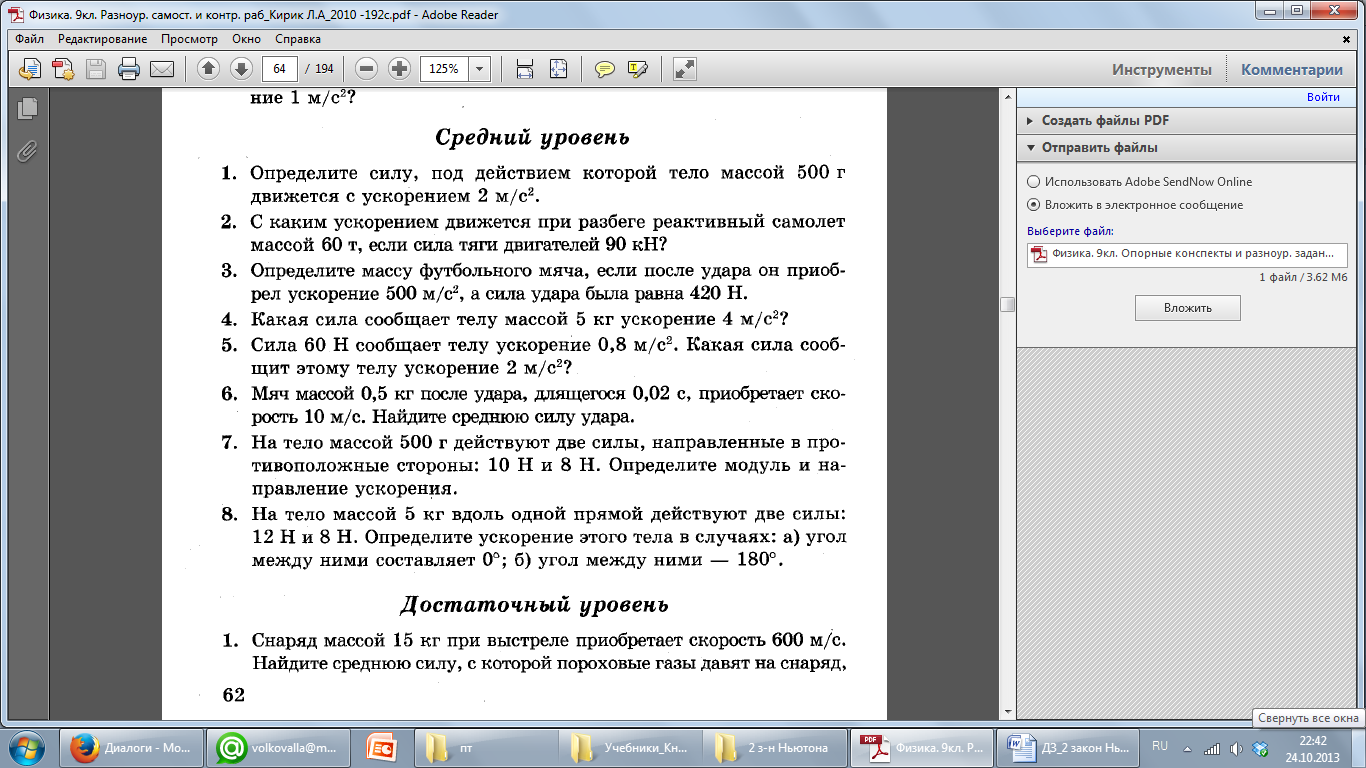 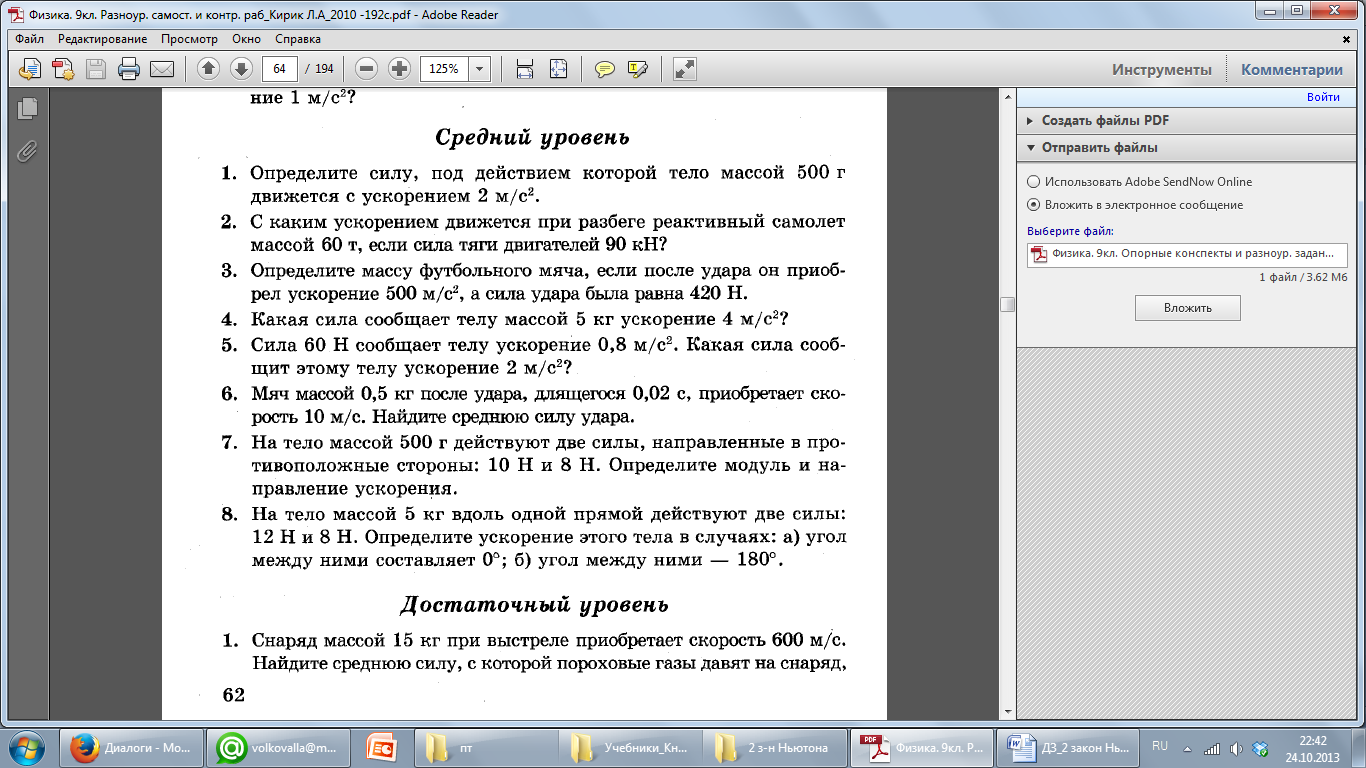 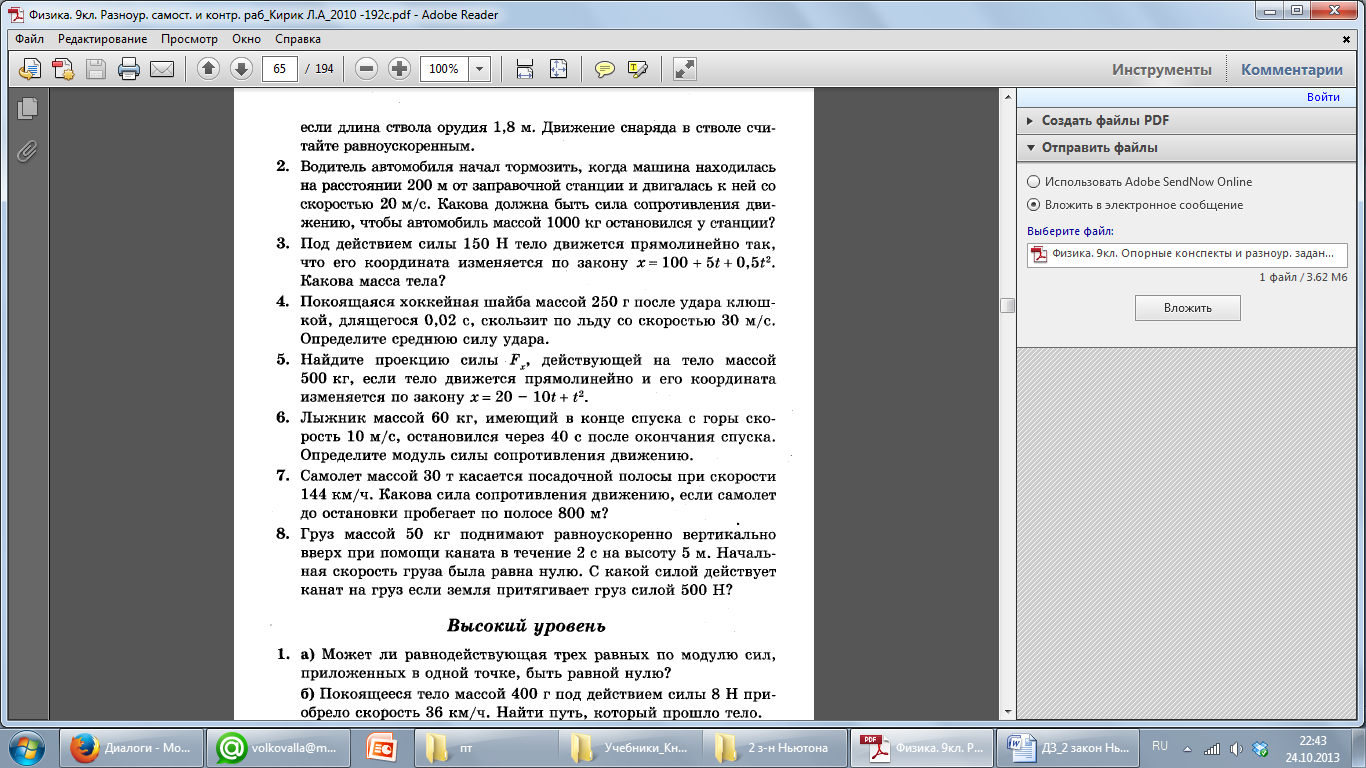 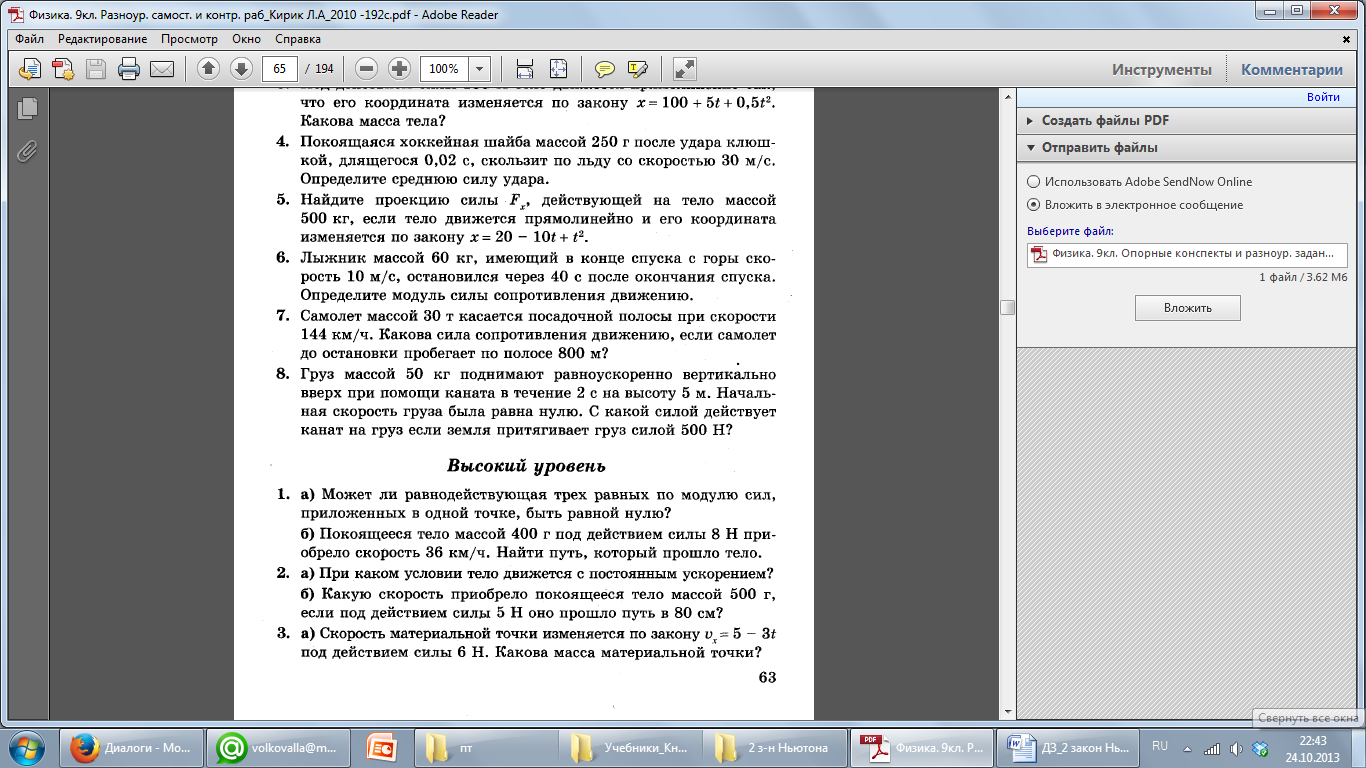 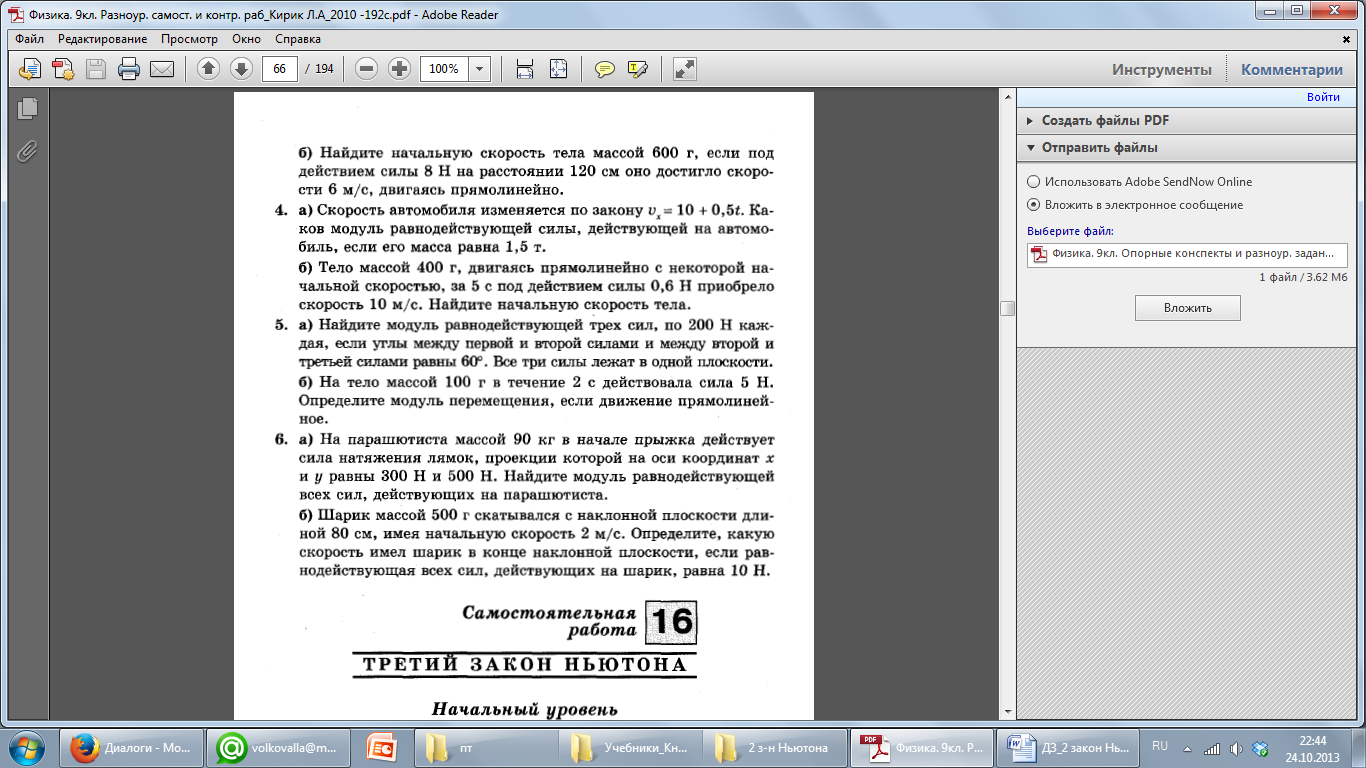 